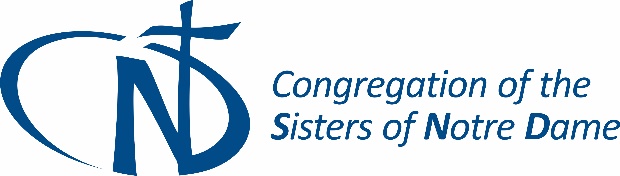 4 últimas atualizações do site snd1.orgMais notícias em snd1.org Área reservada do site snd1.org: reserved.snd1.org (acesso somente para Irmãs ND)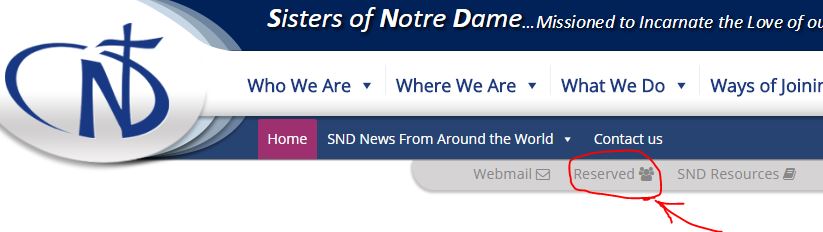 Faça login: Se você não souber os dados para fazer login na Área Reservada ou nos Recursos SND, por gentileza, entre em contato com a sua secretária provincial.Programa Missões “Ad Gentes” SND: este documento é encontrado abaixo de “Documentos / Programa Missões “Ad Gentes” SND.Documentos do Fundo Congregacional atualizados: estes documentos são encontrados abaixo de “Fundo Congregacional”Mais notícias em reserved.snd1.org Área de Recursos SND do site snd1.org : resources.snd1.org (acesso somente para Irmãs ND)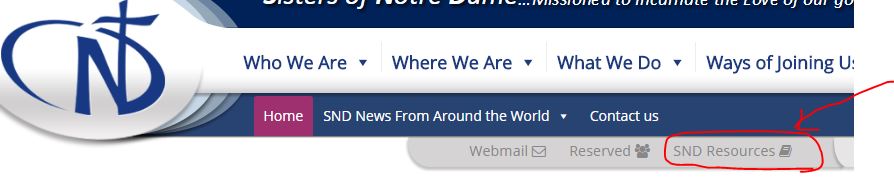 Faça login: Se você não souber os dados para fazer login na Área Reservada ou na Área de Recursos SND, por gentileza, entre em contato com a sua secretária provincial.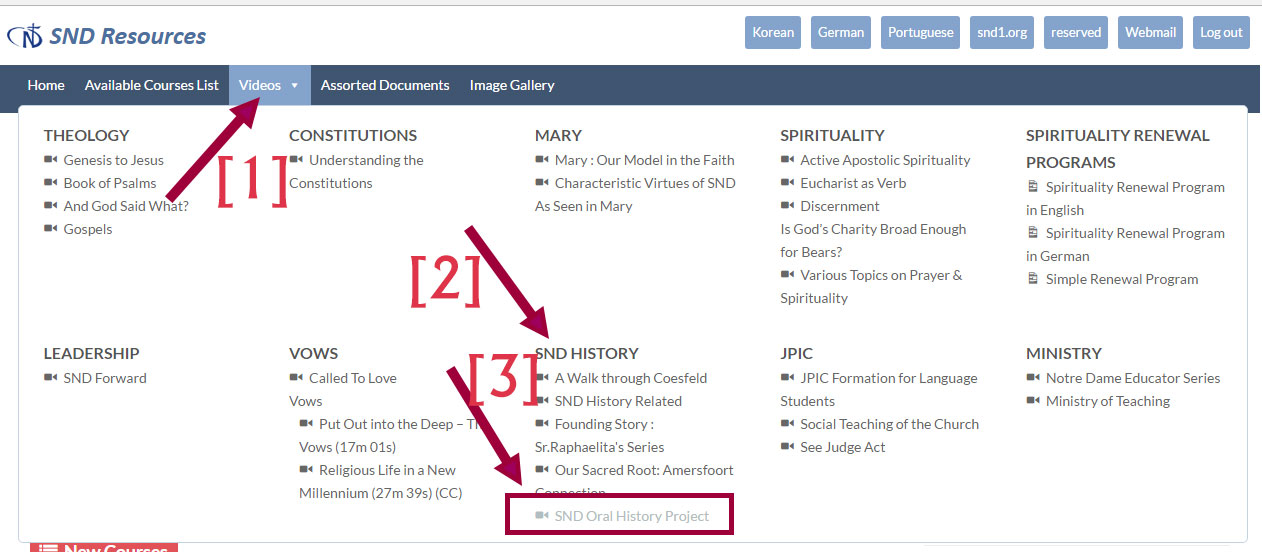 Vídeos do Projeto História Oral SND: Vá para “Videos / História SND / Projeto História Oral SND”Os vídeos são em alemão com legenda em alemão. Alguns possuem legenda em inglês, português e coreano. Atualizações Recentes do “Projeto História Oral SND” Legendas atualizadas em inglês: Vechta / Irmã Maria AnselmaCoesfeld / Irmã Maria IrmgardeCoesfeld / Irmã Maria Thiatilde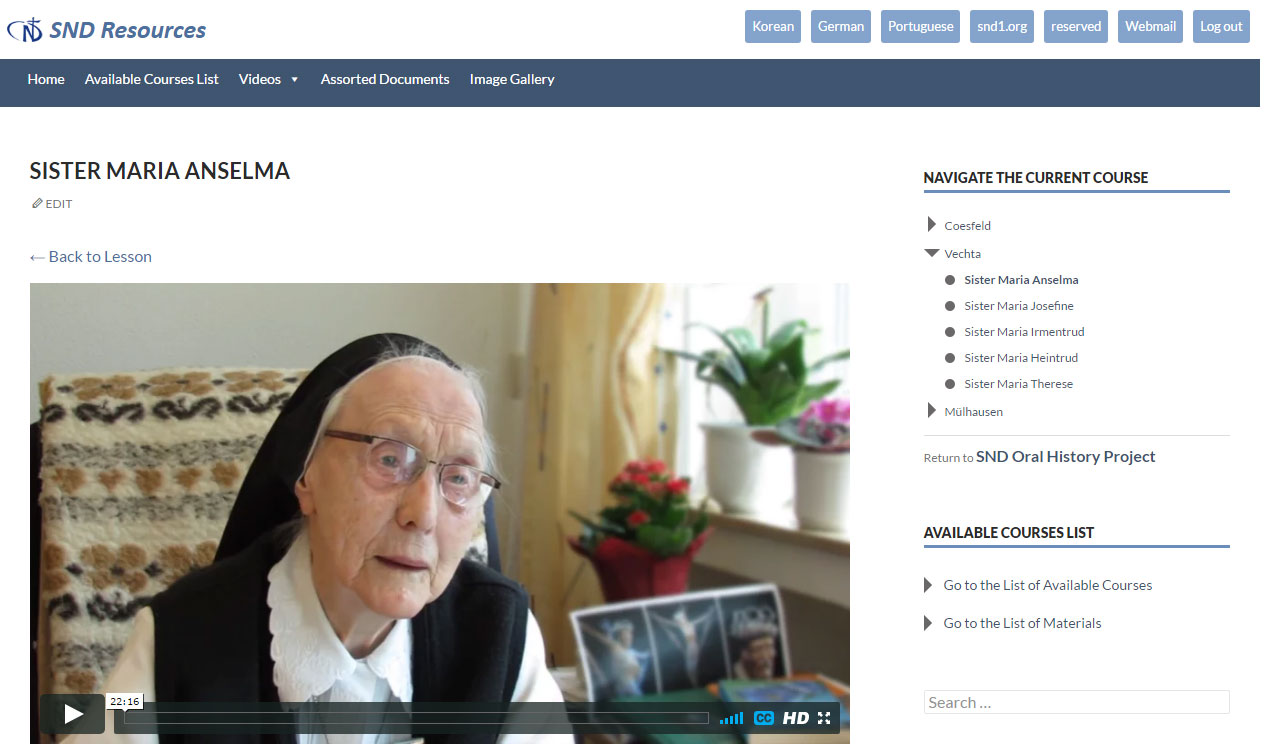 Legendas atualizadas em português: “Projeto História Oral SND” Vechta / Irmã Maria HeintrudVechta / Irmã Maria AnselmaMulhausen / Irmã Maria CordaMülhausen / Irmã Erika MariaMülhausen / Irmã Maria MechtildeMülhausen / Irmã Maria RuthildeMülhausen / Irmã Maria SeverinaCoesfeld / Irmã Maria HatwigCoesfeld / Irmã Maria HubertineLegendas atualizadas em Coreano: “Projeto História Oral SND” Coesfeld / Irmã Maria ThiatildeMais temas em resources.snd1.org Na Área Recursos SND, no topo da página, clique em “Lista de Cursos Disponíveis”. Você se supreenderá com a quantidade de material atualizado disponível. Aproveite!!!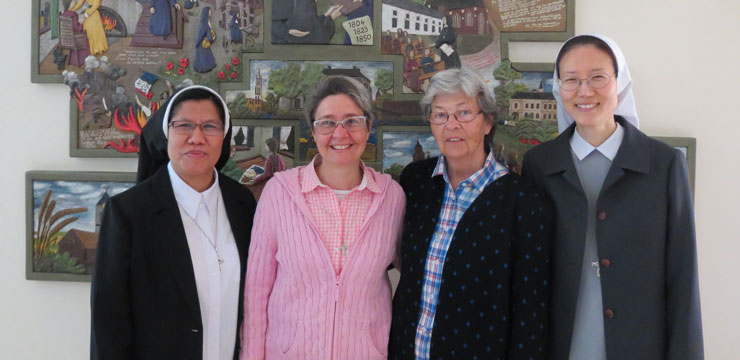 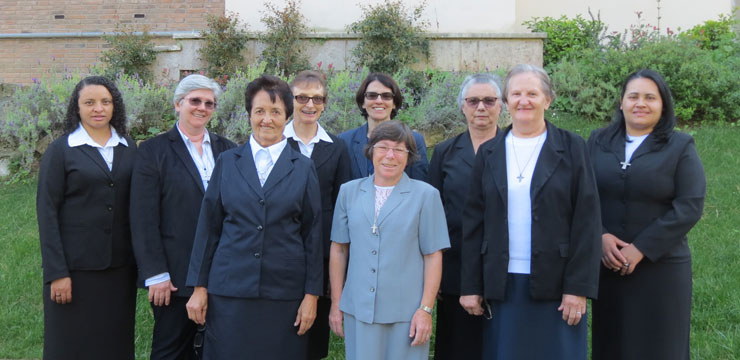 Formação para as Irmãs da Comunidade Internacional, Roma, ItáliaPeregrinas brasileiras em Roma, Itália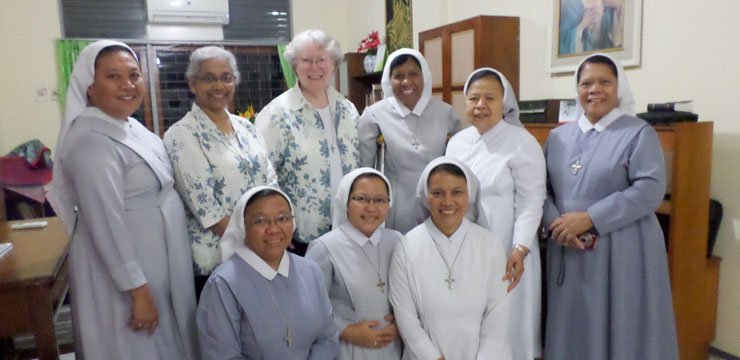 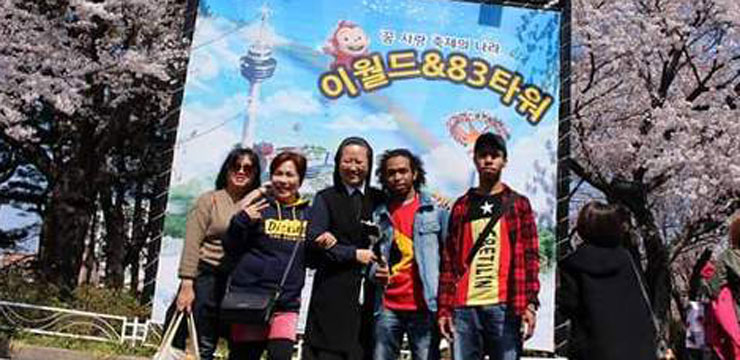 Programa de formação, Jakarta, IndonésiaPiquenique de primavera com migrantes, Suncheon, Coreia do Sul